Α΄  ΕΝΩΣΗ  ΑΝΤΙΣΦΑΙΡΙΣΗΣ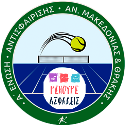 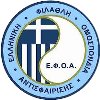 ΑΝΑΤΟΛΙΚΗΣ ΜΑΚΕΔΟΝΙΑΣ  &  ΘΡΑΚΗΣΘ.ΔΟΥΚΑ 1  67100  ΞΑΝΘΗΤΗΛ. FAX.  2541029797   email.: info@aenosi.grSite.: www.aenosi.grΑΙΤΗΣΗ ΣΥΜΜΕΤΟΧΗΣΣΧΟΛΗ ΔΙΑΙΤΗΣΙΑΣ ΤΕΝΙΣ «NATIONAL SCHOOL»Παρασκευή 15 και Σάββατο 16 Απριλίου 2022ΣτοιχείαΕπώνυμο: ________________________Όνομα: __________________________Διεύθυνση κατοικίας: ______________________________________________Τ.Κ:_______ Πόλη:__________________________Τηλ. Κινητό: _______________________________E-mail: ___________________________________Ημερομηνία γέννησης: _____________________Λίγα λόγια (προαιρετικά) για πιθανή εμπειρία στο τένις ή στη διαιτησία:__________________________________________________________________________________________________________________________________________________________________Βασική γνώση της Αγγλικής γλώσσας, ΝΑΙ ή ΟΧΙ: ______________Ημερομηνία :Αποστολή στο e-mail της Α΄ Ένωσης: info@aenosi.gr